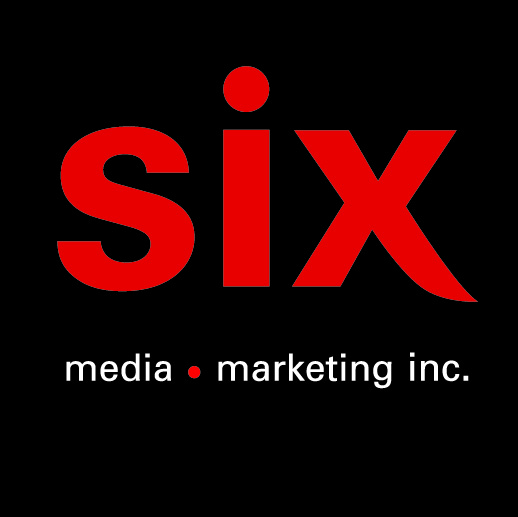 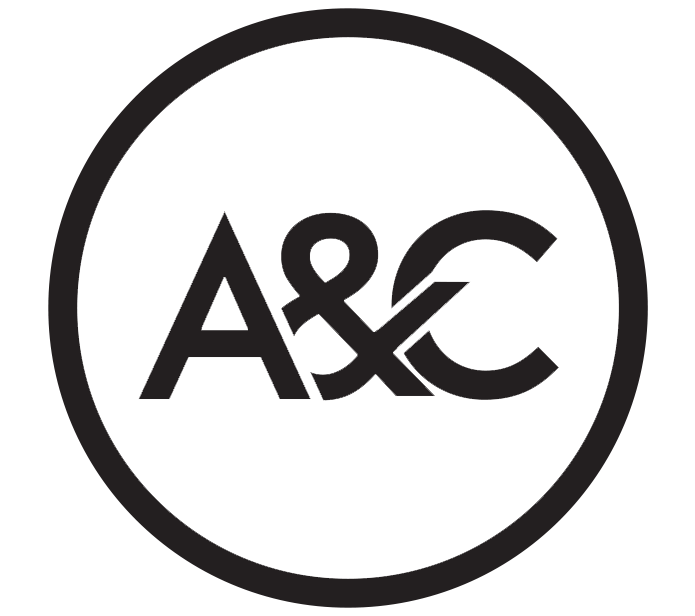 JEAN-MICHEL BLAISSigne la trame sonore du film Matthias & Maxime de Xavier Dolan à paraitre le 25 octobreEN SPECTACLE15 janvier 2020 – Montréal – Place-des-arts (Salle Maisonneuve)21 janvier 2020 – Toronto – Roy Thompson Hall
Montréal, octobre 2019 - Le compositeur et pianiste québécois Jean-Michel Blais fera paraitre le 25 octobre prochain, la trame sonore du film Matthias & Maxime du réalisateur Xavier Dolan. Il a été choisi par le célèbre acteur et cinéaste pour écrire la musique du film, qui a été présentée en première mondiale le 22 mai dernier au Festival de Cannes. Blais s’est d’ailleurs mérité Cannes le Prix d’honneur du jury de l’organisme Cannes Soundtrack qui récompense depuis neuf ans la meilleure musique de film des longs métrages de la compétition officielle du Festival de Cannes.La musique de la trame sonore de Matthias & Maxime a été développée en studio en étroite collaboration entre Blais et Dolan, en utilisant des techniques dérivées de l’improvisation avec la musique de Franz Schubert servant d’inspiration. Fait inhabituel pour un long métrage, certaines pièces ont été d'abord créé, la scène a été tournée sur la musique, puis monter pour l'adapter à la musique plutôt que l'inverse.Directement approché par Dolan, Blais était impatient de prendre en charge le projet: « J'ai été touché, ému, incrédule… sans lire le script, j'ai tout de suite accepté. Après avoir grandi avec tous les films de Dolan, ce fut un choix simple d’annuler mes vacances et de me mettre au travail. Après un processus assez peu orthodoxe, nous avons fini par garder les démos, improvisés en studio - variations sur un Thème Schubert - créer un paysage sonore musical cohérent que Xavier a utilisé pendant le tournage et le montage. »L’extrait Le souper, tiré de la trame sonore sera disponible le 11 octobre prochain.Après avoir parcouru plus d’une quinzaine de pays au cours de la dernière année, Jean-Michel Blais amorcera cet automne une série de concerts où il visitera la France, le Portugal, l’Espagne, les Pays-Bas, le Luxembourg, la Belgique, l’Allemagne et la Russie. Il sera de retour au Canada le 15 janvier 2020 à Montréal à la salle Maisonneuve de la Place-des-arts et le 21 janvier au Roy Thompson Hall de Toronto pour clore la tournée de son album Dans ma main. Récipiendaire du Prix Liberia décerné au meilleur album de musique classique aux États-Unis et listé sur la courte liste du Prix Polaris, Dans ma main a su rejoindre de nombreux mélomanes partout autour du monde de par son style et sa couleur unique. En plus de se replonger dans cet album, ce concert sera l’occasion de découvrir en spectacle les œuvres de la trame sonore du film Matthias & Maxime. Un spectacle qui mettra terme à une tournée mémorable et une chance unique d’être conquis par l’univers envoûtant de Jean-Michel Blais. Tracklist
1) L'amitié
2) Les feuilles mortes
3) Le lac
4) La blessure I (skit)
5) La blessure I
6) Le souper
7) La solitude (skit)
8) La solitude
9) La blessure II
10) La ferme
11) Un autre amourSource: Arts & CraftsInfo: Simon/LarissaFacebookTwitter Official SiteArts & Crafts